Year 4 Writing  Lesson 2
LO: To create descriptive sentencesSuccess Criteria:Word bank:E.g. Upon the box, the disappointed, fed-up boy waited patiently for his Grandpa.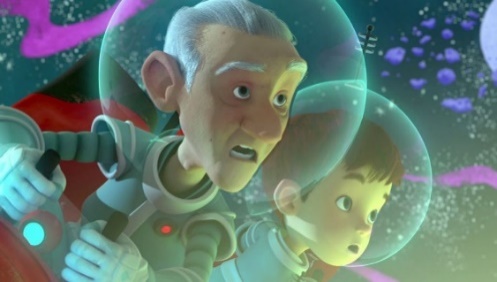 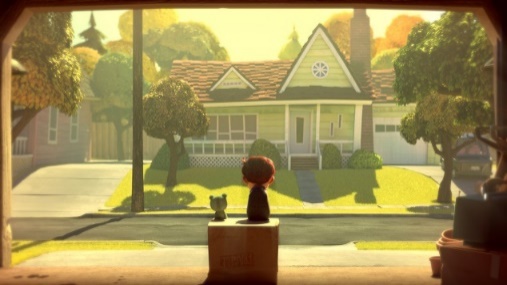 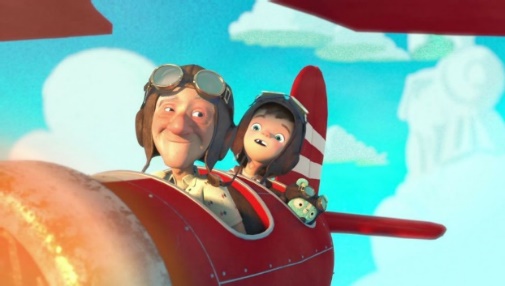 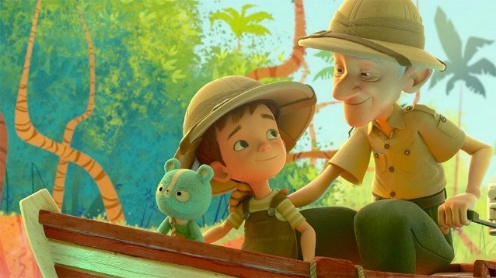 Year 4 Writing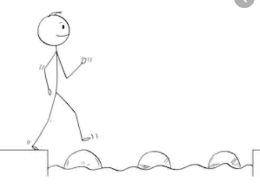 Steppingstone activityLesson 2
LO: To create expanded noun phrases
Success Criteria: Word bank: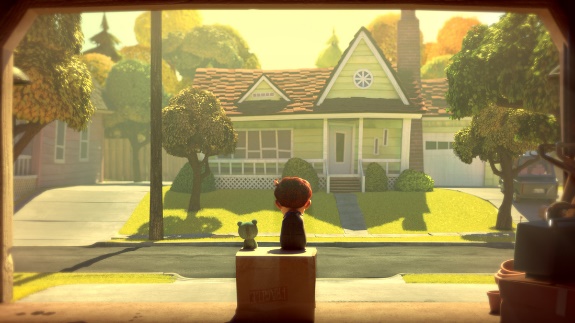 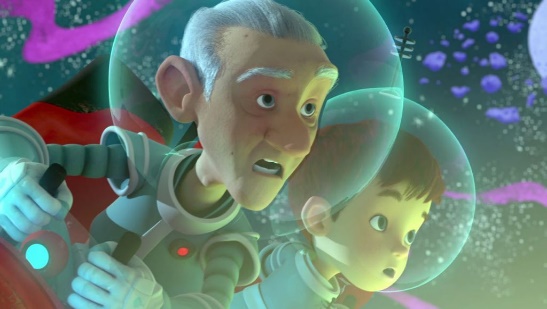 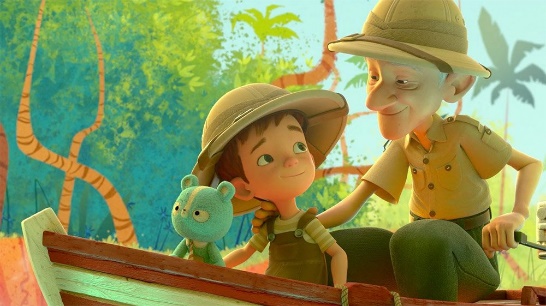 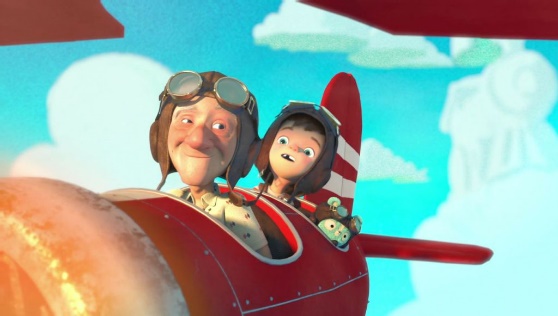 Look at the pictureChoose a fronted adverbial or create your ownChoose a noun or create your ownChoose 2 adjectives or create your ownChoose a verb or create your ownCreate your sentence. Make sure you read it back to check it makes sense!Fronted AdverbialsAdjectivesNounsVerbsUpon the box, 
Above them,Beside the river,As quick as a flash, disappointed, fed-up
twinkling, galaxydense, twistinglone, makeshiftboyskyvegetationaeroplane waitedglowedclimbedflewLook at the pictureChoose a nounChoose 2 adjectives to describe the noun (or come up with your own!)Remember your comma!AdjectivesNounsdisappointed                            redfluffy                                           lightfed up                                        adventurouselderlytwinklinggalaxyenormousglowingthicktwistingfastflowinglonelyboymanskymoonplantsriveraeroplanecloudsE.g. adventurous, elderly man